CURRICULUM VITAE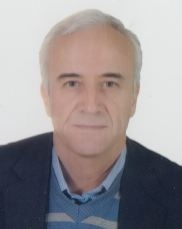 Amer Ali GhabraDamascus, Syrian Arab Republic9amer.gh@gmail.com+963 955592488BIODATA:He has a Ph.D in  Geology, prospecting and exploration of oil and gas fields/ Petroleum geochemistry/ from the State Academy of Oil and Gas named after academician G. M. Gobkin, Moscow. Head of the Geology and the petroleum engineering Department/ the Syrian Private  University (SPU) since 2013. Vice Dean of the scientific faculty for student affairs\Damascus university 2009-2010. Head of the Geology Department, Damascus University 2005-2009.HONORS AND AWARDS:None.EDUCATION:1991	Ph.D.  in Geology and Mineralogy (Geology, prospecting and exploration of oil and gas fields, Petroleum geochemistry), Gobkin State Academy of Oil and Gas, Moscow, Russia. 1980	B. Sc.  in Applied geology, Damascus University, Syria.EMPLOYMENT EXPERIENCE:2010 to date	Head of the exploration Engineering Department, The Syrian Private University (SPU). 2011- 2016	Dean of the Petroleum Engineering Faculty, The Syrian Private  ………….              University (SPU).2010		Professor, Damascus university, and the Syrian Private University.2009- 2010	Vice Dean of the scientific faculty for student affairs, Damascus.2008- 2010	Lecturer in the Petroleum Engineering Faculty, Al-Fourat university, Syria. 2005- 2009	Head of the Geology Department, Damascus University, Syria.2004- 2011	Head of the scientific research unit" Geochemistry ,and Geology of Oil Studies", Damascus university. 2004- 2010	Associate Professor, Damascus University, Syria.2001- 2007	Lecturer in the Department of Geology, Tishreen University, Syria. 2000- 2011	Lecturer in the Department of Geology, Damascus University.1997- 2000	Lecturer in the Department of Geology, The 7th of  April University, Libya.1996- 1997	Lecturer in the Department of Geology, Damascus University, Syria.1991-1996	Lecturer in the Department of Geology, Tishreen University, SyriaRELEVANT PROFESSIONAL EXPERIENCE:2005- 2006	Editor of the Syrian geological Journal.COMMITTEES MEMBERSHIP: 2005- 2005	Committeeman, the Mineral Resources Committee, Ministry of  Petroleum and Mineral Resources, Syria.2005- 2006	Vice-president of the Oil Exploration Committee, Ministry of  Petroleum and Mineral Resources, Syria.PUBLICATIONS:1- Books:2017	The Geochemistry of the Oil and Organic Matter,  Damascus University.2009	General Geology, Damascus University.2008	Petroleum Geology, Damascus University.2006	Geochemistry (2), Tishreen University.1999	Secrets of the World of the Earthquakes and Volcanoes, Alaa AlDeen publications, Damascus.1997	Universe As Seen By Geologists(Translation from Russian). Alaa Al-Deen publications, Damascus.1993	How to Live Without  diseases(Translation from Russian). Qatary Ben Foujaah, Al-Doha; and Al-Sairawan, Damascus.2- Papers:2016	Ghabra Amer, Al-Ali Najeh, and Alssoughi Mohammd. 2016. Accurate Determining of Structural Traps in the Area of Alward East Using the  seismic Attributes. Al-Baath University Journal for Engineering Sciences, Volume 38,Feb.2016.2014	Amer Ghabra, Dominic Tatum, Andy Gardiner and Dorrik Stow. 2014. Carbonate reservoir characteristics and porosity distribution in Souedih Oilfield, northeast Syria. GeoArabia,2014, v.19, no.2, p.177-192. Gulf Petrolink, Bahrain.2014	Ghabra Amer. 2014. Study of Reservoir Characteristics of Massiv  Formation(K2) in the  Adjacencies of East Korbet\Souedih Oilfield (Mesopotamian Basin-Syria). Al-Baath University Journal for Engineering Sciences. 2010	Ghabra A. A. 2010. Evaluation of the Role of Kurrachine Dolomite formation in Yielding  Petroleum HC Materials in Al- Daww Depression. Al-Baath University Journal for Engineering Sciences.2009	Ghabra A. A. 2009. Evaluation of the Upper Triassic Formations in Yielding Petroleum HC Materials in Al- Daww Basin. Al-Baath University Journal for Engineering Sciences.31( 9 ).2009	Ghabra A. A. 2009. Evaluation the Amanus Shale Formation's (T1) Role.in Yielding Petroleum Hydrocarbons (in the northern Palmyrian sub-folding zone). Damascus University Journal, (Basic Sciences), Vol. 25, No 1.2008	Ghabra A. A. 2008. Evaluation of the Time Temperature Factors in Generating Petroleum Hydro carbonic Materials in the K. D Formation in the northern Palmyrian sub- folding zone). Damascus University Journal, (Basic Sciences), Vol. 24, No 2, 29- 50.2004	Ghabra A.A; H. S. Ayed. 2004. Using of the Time- Temperature Arrhenius Index in Evaluation the Maturity of the Organic Matter in Siluric and Upper Paleozoic Formations in the Central and Eastern parts of the Aleppo Plateau. Damascus University Journal, ( Basic Sciences ), Vol.  20,No 1, 99- 125.2003	Ghabra A.A; H. S. Ayed. 2004. Using of the Time- Temperature Arrhenius Index in Evaluation the Maturity of the Organic Matter in Siluric and Upper Paleozoic Formations in the Central and Eastern parts of the Aleppo Plateau. Damascus University Journal, (Basic Sciences), Vol. 20,No 1, 99- 125.1999	Ghabra A. A. 1999. Study of the Temperature, Pressure, Geological Time, Effects on the Sedimentary Rocks in the Palmyran folding Zone for Isolation the Possible Hydrocarbon Formations. Damascus University Journal, (Basic Sciences), Vol. 15, No 1.1999	Ghabra A. A. 1999. Isolation the Source Rock Formations in the   Syrian Geochemical Characteristics and Thermal- Pressure Conditions. Supreme Council of Sciences, SAR, 35th Science Week,179- 195. 1991	Gadji Kasomov A.C; Amer Ghabra.1991. Generative Potential of the Sedimentary Deposits in the Syrian part of the Al- Furat Basin. Винити 04.02.91, N 531-B91, Moscow (In Russian).1991	Gadji Kasomov A. C; Amer Ghabra.1991. Evaluation of the Generative Potential of the Sedimentary Deposits in the Syrian part of the Mesopotamian Basin. Винити 04.02.91,N 529-B91, Moscow (In Russian). 1991               1991	A. A Ghabra.. Thermal- Pressure Conditions of the Accumulation of the Oil Source Rocks in the Syrian Part of the Al- Furat Basin. Винити. 04.02.91, No 532-B91, Moscow (In Russian). 1991	Ghabra A.A.1991. Thermal- Pressure Evaluation of the Conditions of the Accumulation of the Oil Source Rocks in the Syrian Part of the Mesopotamian Basin. Винити 04.02.91, N 530-B91, Moscow (In Russian).CONFERENCES PARTICIPATION:2009	The Workshop on the scope of geology of the Palmyrian folding Belt and its economic importance. 27-28/4 / 2009. Faculty of Science. Damascus University.2009	The 1st  International Symposium in petroleum and geological wealth around Altis. 17-20/3 / 2009. Cairo University. Egypt.2006	The 6th Sixth International Symposium on the Geology of the Mediterranean, and the 9th  International Conference of Jordanian Geologists Association. 2-5/4 / 2007. Amman. Jordan.2006	The 1st Syrian Geological Conference. 27-30/11 / 2006. Damascus University.2006	The 6th  International Conference on the Geology of the Middle East. 20-22/3/2006. Universityof Ain, United Arab Emirates. 1995	The 35th Science Week 4-9\11\1995. Tishreen University, Latakia.LANGUAGES:RussianEnglishMEMBERSHIPS:None.Updated: June 2018